vks…e~^vk;q’dke ¼egke`R;qat;½ ;K vkSj ge*&eueksgu dqekj vk;Z] nsgjknwuA	lHkh izkf.k;ksa dks bZ”oj us cuk;k gSA bZ”oj lR;] psru] fujkdkj] loZO;kid] lokZUrj;keh] lokZfrlw{e] fuR;] vukfn] vtUek] vej] loZK] loZ”kfDreku gSA thokRek lR;] psru] vYiK] ,dns”kh] vkdkj jfgr] lw{e] tUe o ej.k /kekZ] deksZa dks djus okyk o muds Qyksa dks Hkksxus okyk vkfn Lo:Ik okyk gSA lalkj esa ,d rhljk ,oa vfUre inkFkZ izd`fr gSA bldh nks voLFkk;sa gSa ,d dkj.k izd`fr vkSj nwljh dk;Z izd`frA dk;Z izd`fr ;g gekjh l`f’V ok czg~ek.M gSA ewy vFkkZr~ dkj.k izd`fr Hkh lw{e o tM+ rRo gS ftlesa bZ”oj o thokRek dh rjg fdlh izdkj dh laosnuk ugha gksrhA 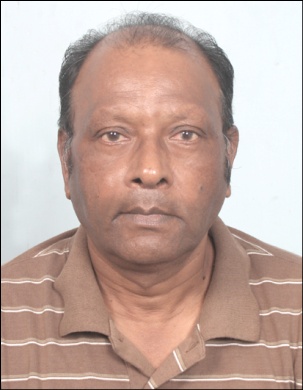 	thokRek;sa vuUr la[;k esa gekjs bl czg~ek.M esa gSaA budk Lo:Ik tUe dks /kkj.k djuk o e`R;q dks izkIr djuk gSA euq’; thou esa ;g ftu deksZa dks djrk gS muesa tks fdz;ek.k deZ gksrs gSa mldk Qy mldks blh tUe esa fey tkrk gSA dqN lafpr deZ gksrs gSa ftudk Qy Hkksxuk “ks’k jgrk gS tks thokRek dks iqutZUe izkIr dj vxys tUe esa Hkksxus gksrs gSaA dekZuqlkj gh thoksa dks euq’; o brj Ik”kq] i{kh vkfn ;ksfu;ka izkIr gksrh gSaA euq’; ;ksfu deZ o Hkksx ;ksfu nksuks gS rFkk brj lHkh Ik”kq o i{kh ;ksfu;ka dsoy Hkksx ;ksfu;ka gSA ;g Ik”kq i{kh ;ksfu;ka ,d izdkj ls bZ”oj dh tsy gS ftlesa vuqfpr] v/keZ vFkok iki deksZa ds Qyksa dks Hkksxk tkrk gSA 	ge] lHkh L=h o iq:’k] vR;Ur HkkX;“kkyh gSa ftUgsa bZ”oj dh d`ik] n;k rFkk gekjs iwoZ tUe ds lafpr deksZa vFkok izkjC/k ds vuqlkj euq’; ;ksfu izkIr gqbZA bldk dkj.k gS fd euq’; ;ksfu lq[k fo”ks’k ls ifjiw.kZ gSa rFkk blesa nq[k de gSa tcfd brj ;ksfu;ksa esa lq[k rks gSa ijUrq lq[k fo”ks’k ugha gS vkSj nq%[k vf/kd gSaA og mUufr ugha dj ldrs gSa ftl izdkj ls euq’; ;ksfu esa gqvk djrh gSA gesa euq’; tUe bZ”oj ls izkIr gqvk gSA ;g D;ksa izkIr gqvk\ bldk ;k rks gesa Kku ugha gS ;k ge mls Hkwys gq, gSaA igyk dkj.k o mn~ns”; rks ;g gS fd gesa iwoZ tUeksa ds vof”k’V deksZaa vFkkZr~ vius izkjC/k ds vPNs o cqjs deksZa ds Qyksa ds vuq:Ik lq[k o nq%[kksa dks Hkksxuk gSA nwljk dkj.k o mn~ns”; vf/kd ls vf/kd vPNs deZ ;Fkk] bZ”oj HkkfDr vFkkZr~ mldh bZ”oj dh Lrqfr] izkFkZuk o mikluk djus ds lkFk ;K&vfXugks=] lsok] ijksidkj] nku vkfn iq.; deksZa dks djuk gSA bl mn~ns”; dh iwfrZ ds fy, gesa viuk Kku Hkh vf/kd ls vf/kd c<+kuk gksxk vU;Fkk u rks ge vPNs deZ gh dj ik;saxs ftldk dkj.k gekjk ;g thou o e`R;q ds ckn dk Hkkoh thou Hkh nq%[kksa ls iw.kZ gksxkA Kku dh o`f) dsoy vktdy dh Ldwyh f”k{kk ls lEHko ugha gSA ;g ;FkkFkZ Kku o fo|k osnksa o oSfnd lkfgR; ds v/;;u ls izkIr gksrh gSa ftuesa tgka osn] n”kZu] mifu’kn] euqLe`fr vkfn xzUFk gSa ogha ljyre o vifjgk;Z xzUFk lR;kFkZ izdk”k] vk;kZfHkfou;] _XosnkfnHkk’; Hkwfedk] O;ogkjHkkuq] laLdkj fof/k vkfn Hkh gSaA bu xzUFkksa ds v/;;u ls gesa vius thou dk okLrfod mn~ns”; irk pyrk gSA og D;k gS] og gS /keZ] vFkZ] dke o eks{kA vfUre y{; eks{k gS tks fopkj.kh; gSA ;g thokRek dh ,slh voLFkk gS ftlesa thou tUe&ej.k ds pdz ls NwV dj eqDr gks tkrk gSA ijekRek ds lkfUu/; esa jgrk gS vkSj 31 uhy 10 [kjc o 40 vjc o’kksZaa (3,11,04,000 million years) dh vof/k rd lq[kksa o vkuUn dks Hkksxrk gSA bldks foLrkj ls tkuus ds fy, lR;kFkZ izdk”k dk v/;;u djuk pkfg;sA 	bZ”oj us l`f’V ds vkjEHk esa pkj osnksa _Xosn] ;tqosZn] lkeosn ,oa vFkoZosn dk Kku fn;k vkSj mlds ek/;e ls ;K&vfXugks= djus dh izsj.kk vkSj vkKk nhA bZ”oj gekjk ekrk&firk] vkpk;Z] jktk o U;k;k/kh”k gSA mldh vkKk dk ikyu djuk gekjk ije drZO; gSA ge lc euq’;] L=h o iq:’k ok x`gLFkh] ;K D;ksa djsa\ blfy, dh blls ok;q “kq) gksrh gSA “kq) ok;q esa “okal ysus ls gekjk LokLF; vPNk jgrk gS] ge chekj ugha iM+rs vkSj vlk/; jksxksa ls cps jgrs gSaA gekjs ;K djus ls tks ok;q “kq) gksrh gS mldk ykHk lHkh izkf.k;ksa dks gksrk gSA nwljk ykHk ;g Hkh gS fd ;K djus ls vko”;drk o bPNkuqlkj o’kkZ gksrh gS vkSj gekjh ouLifr;ka o vks’kf/k;ka iq’V o vf/kd izHkko”kkyh gksdj gekjs thou o LokLF; ds vuqdwy gksrh gSaA ;K djus ls 3 ykHk ;g Hkh gksrs gSa fd ;K esa mifLFkr fo}kuksa tks fd nso dgykrs gSa] mudk lRdkj fd;k tkrk gS o muds vuqHko o Kku ls ifjiw.kZ mins”kke`r Jo.k djus dk volj feyrk gSA ;K djuk ,d izdkj dk mRd`’V nku gSA ge tks inkFkZ ;K esa vkgqr djrs gSa vkSj tks nf{k.kk iqjksfgr o fo}kuksa dks nsrs gSa mlls ;K dh ijEijk tkjh jgrh gS ftlls gesa mldk iq.; ykHk feyrk gSA ;K esa osn eU=ksa dk mPpkj.k gksrk gS ftlesa gekjs thou ds lq[kksa dh izkfIr] /ku ,s”o;Z dh o`f)] ;”k o dhfrZ dh izkfIr] bZ”oj vkKk ds ikyu ls iq.;ksa dh izkfIr ftlls izkjC/k curk gS vkSj tks gekjs ijtUe esa ykHk nsus ds lkFk gekjs eks{k :ih vHkh’V o mn~ns”; dh iwfrZ esa lgk;d gksus ds lkFk gesa eks{k ds fudV ys tkrk gSA gekjs vkn”kZ e;kZnk iq:’kksRre Jh jke rFkk Jh ;ksxs”oj d`’.k lfgr egf’kZ n;kuUn Hkh ;K djrs djkrs jgs gSaA egf’kZ n;kuUn us vkfn _f’k o jktk euq dk mYys[k dj izR;sd x`gLFkh ds fy, izkr% lk;a bZ”ojksikluk&czg~e;K&lU/;k o nSfud vfXugks= dks vfuok;Z drZO; crk;k gSA ge _f’k&eqfu;ksa o fo}ku iwoZtksa dh lUrfr;ka gSaA gesa vius bu iwoZtksa dk vuqdj.k o vuqlj.k djuk gS rHkh ge muds ;ksX; mRrjkf/kdkjh dgs tk ldrs gSaA ;g lc ykHk ;K o vfXugks= djus ls gksrs gSaA vU; ckrksa dks NksM+rs gq, vius vuqHko ds vk/kkj ij ge ;g Hkh dguk pkgrs gSa fd ;K djus ls vHkh’V dh izkfIr o flf) gksrh gSA mnkgj.kkFkZ ;fn ge jksx eqfDr] lq[k izkfIr o yEch vk;q ds fy, ;K djrs gSa rks gekjs deZ o Hkkouk ds vuq:Ik bZ”oj ls gesa gekjh izkFkZuk o ik=rk ds vuqlkj Qy feyrk gS vFkkZr~ gekjh lHkh lkfRod bPNk;sa iwjh gksrh gSa vkSj izkFkZuk ls Hkh dbZ ckj vf/kd inkFkksZa dh izkfIr gksrh gSA blds fy, v/;;u o v[k.M bZ”oj fo”okl dh vko”;drk gSA 	e`R;qat; eU= ^«;Ecda ;tkegs lqxfU/ke~ iqf’Vo/kZue~A mokZ:dfeo cU/kukUe`R;kseqZ{kh; eke`rkr~AA* esa dgk x;k gS fd ge vkRek vkSj “kjhj dks c<+kusokys rFkk rhuksa dkyksa] Hkwr] orZeku o Hkfo’; ds Kkrk ijes”oj dh izfrfnu vPNh izdkj osn fof/k ls mikluk djsaA tSls yrk ls tqM+k gqvk [kjcwtk iddj lqxfU/kr ,oa e/kqj Lokn okyk gksdj csy ls Lor% NwV tkrk gS oSls gh gs ijes”oj ! ge ;”kLoh thouokys gksdj tUe&ej.k ds cU/ku ls NwVdj vkidh d`ik ls eks{k dks izkIr djsaA ;g eU= bZ”oj us gh jpk gS vkSj gesa bl vk”k; ls iznku fd;k fd ge bZ”oj ls blds }kjk izkFkZuk djsa vkSj LoLFk thou ds vk;qosZn vkfn xzUFkksa esa fn, x;s lHkh fu;eksa dk ikyu djrs gq, bZ”oj Lrqfr&izkFkZuk&mikluk dks djds cU/kuksa ls NwV dj eqfDr dks izkIr gksaA ge f”kf{kr cU/kqvksa ls vuqjks/k djrs gSa fd og ;K foKku dks tkudj mlls ykHk mBk;saA &eu eksgu dqekj vk;Z fuokl% 196 pqD[kwokyk&2 nsgjknwu&248001 Qksu&09412985121 